Family Science NightOctober 7, 2014S6CS2. Students will use standard safety practices for all classroom laboratory and field investigations.a. Follow correct procedures for use of scientific apparatus.b. Demonstrate appropriate techniques in all laboratory situations.c. Follow correct protocol for identifying and reporting safety problems and       violations.                                    Students & Family                                Join us for an evening of                                Science Activities and Fun                                     October 7, 2014                                  5:30 P.M. – 7:00 P.M.                                Columbia Middle School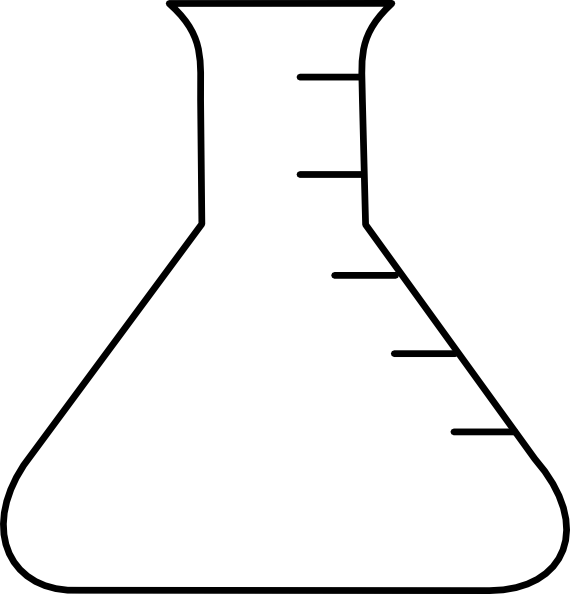 